ОбъяснениеПо факту инкриминируемого мне административного правонарушенияЯ, ______________________________________________________________________________,паспорт № _____ серия _________, выдан ____________________________________________,проживающий по адресу ___________________________________________________________по поводу вменяемого мне правонарушения сообщаю следующее:Составленный в отношении меня протокол считаю незаконным, поскольку в фабуле обвинения не указано полностью событие административного правонарушения (не указано соответствующее предписание, которое я нарушил; законодательство (в т.ч. пункт, статья)области обеспечения санитарно-эпидемиологического благополучия населения, которое я нарушил; не указаны реквизиты постановления, предписания или требования, какого именно органа или какого должностного лица, которое я нарушил; не указано, в нарушение каких положений требований федерального закона от 30 мая 1999 года №52-ФЗ я действовал).«Каждый, кто законно находится на территории Российской Федерации, имеет право свободно передвигаться, выбирать место пребывания и жительства» — часть 1 статьи 27 Конституции РФ.«В Российской Федерации не должны издаваться законы, отменяющие или умаляющие права и свободы человека и гражданина. Права и свободы человека и гражданина могут быть ограничены федеральным законом только в той мере, в какой это необходимо в целях защиты основ конституционного строя, нравственности, здоровья, прав и законных интересов других лиц, обеспечения обороны страны и безопасности государства» — части 2 и 3 статьи 55 Конституции РФ.«В условиях чрезвычайного положения для обеспечения безопасности граждан и защиты конституционного строя в соответствии с федеральным конституционным законом могут устанавливаться отдельные ограничения прав и свобод с указанием пределов и срока их действия. Чрезвычайное положение на всей территории Российской Федерации и в ее отдельных местностях может вводиться при наличии обстоятельств и в порядке, установленных федеральным конституционным законом» — части 1 и 2 статьи 56 Конституции РФ.Вышеприведённые нормы показывают, что обязанность граждан не покидать места проживания (пребывания), содержащееся в пункте 5.3 Постановления губернатора Московской области № 108-ПГ в действующей редакции, не являющегося федеральным законом, противоречит частям 2 и 3 статьи 55 Конституции РФ и не может рассматриваться как мера, ограничивающая мои конституционные права. Это ограничение введено с нарушением Конституции и Федерального закона и не подлежит исполнению.В Московской области режимы чрезвычайного положения либо чрезвычайной ситуации не введены. В соответствии с пунктом «д» ч. 10 ст. 4.1 Федерального закона от 21.12.1994 №68-ФЗ «О защите населения и территорий от чрезвычайных ситуаций природного и техногенного характера» установлено, что действия, предпринимаемые в целях ликвидации или недопущения чрезвычайной ситуации, не могут ограничивать прав и свобод человека. Таким образом, до введения чрезвычайного положения, любые ограничения моего конституционного права на перемещение по территории РФ незаконны.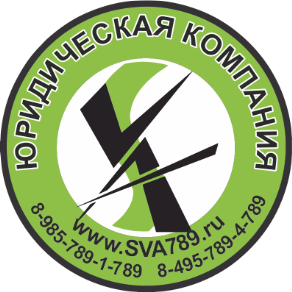 был задержан в месте, на котором не установлен какой-либо режим, ограничивающий моё перемещение. Таким образом, моё задержание незаконно.Обращаю ваше внимание, что тем же Постановлением губернатора Московской области № 108-ПГ в  в действующей редакции разрешён выход из дома для выноса мусора, выгула собаки, поездок на работу и с целью осуществления любых видов деятельности, требующих перемещения по городу, кроме прямо ограниченных вышеупомянутым Постановлением. Таким образом, факт выхода из дома и перемещения по городу сам по себе не может трактоваться как общественно опасное деяние.Информирую вас, что я не отношусь ни к одной из категорий граждан, указанных в пунктах 3, 4, 5.4 Постановления губернатора Московской области № 108-ПГ в действующей редакции:я не возвращался из Китайской Народной Республики, Республики Корея, Итальянской Республики, Исламской Республики Иран, Французской Республики, Федеративной Республики Германия, Королевства Испания, иных государств — членов Европейского союза, Республики Сербия, Республики Албания, Соединенного Королевства Великобритании и Северной Ирландии, Республики Северная Македония, Черногории, Княжества Андорра, Королевства Норвегия, Швейцарской Конфедерации, Исландии, Княжества Монако, Княжества Лихтенштейн, Республики Молдова, Республики Беларусь, Украины, Боснии и Герцеговины, Ватикана, Республики Сан-Марино, Республики Хорватия, Соединенных Штатов Америки в течение последних 14 дней;Я не проживаю в период обеспечения изоляции совместно с гражданами, указанными в пункте 5.4 Постановления, а также с гражданами, в отношении которых приняты постановления санитарных врачей об изоляции;В отношении меня не вынесено постановление санитарного врача об изоляции;мне меньше 65 лет;я не имею заболеваний, включённых в Приложение 1 к Постановлению.Таким образом, в Постановлении губернатора Московской области № 108-ПГ в действующей редакции режим самоизоляции на меня не распространяет. Отдельно обращу внимание на то, что режим самоизоляции на дому согласно Постановления губернатора Московской области № 108-ПГ определяет как: «не посещать работу, учебу, минимизировать посещение общественных мест . Понятие «минимизировать посещение общественных мест» не означает запрета на выход из дома. То есть, покидать место жительства режим самоизоляции не запрещает.Сообщаю сотрудникам Полиции, что 100-метровая зона установлена пунктом 10.3 Указа исключительно для выгула домашних животных. Впредь прошу меня к домашним животным не причислять.Требование раскрыть причину, по которой я законно, вопреки произвольно установленному ограничению покинул место жительства нарушает моё право на тайну частной жизни, данное мне частью 1 статьи 23 Конституции РФ.Таким образом, считаю штраф наложенным незаконно и требую составленный протокол и постановление об административном правонарушении отменить как незаконные.                                                                                                                Дата___________________                                                                                                                Подпись_________________